 Trees That Feed Foundation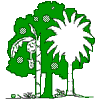 Planting Trees to Feed People, Create Jobs and Benefit the Environmentwww.treesthatfeed.orgFor immediate releaseContact:  Chuck Weber (262) 473-3018, cpweber@weberpr.comTrees That Feed Foundation Appoints Nyree Zerega, Ph.D. as DirectorNORTHFIELD, Ill., Sept. 30, 2014 – Trees That Feed Foundation (TTFF), www.treesthatfeed.org, has appointed plant biologist and researcher Nyree Zerega, PhD, to the organization’s Board of Directors.   Zerega’s research interests focus on the evolution and reproductive ecology of plants with emphasis on the underutilized tropical crops.  She is senior lecturer and director, Graduate Program in Plant Biology and Conservation at Northwestern University and Chicago Botanic Garden, and a research associate for the Field Museum of Natural History and National Tropical Botanical Garden.Based in Northbrook, Ill., Trees That Feed Foundation is a not-for-profit public charity devoted to helping tropical countries combat hunger.  TTFF has achieved meaningful humanitarian success with its ongoing initiatives to plant breadfruit trees in resource-limited nations.  TTFF works with governments and not-for-profit organizations in the Caribbean, Central America and Africa to plant selected species of food-bearing trees. The Foundation works with governments and local organizations to promote, expand and sustain its efforts, including education, support and distribution.“We welcome Dr. Zerega to the Trees That Feed Foundation Board and look forward to her contributions as a prominent expert in plant science in helping our organization maximize the impact of breadfruit trees in providing a sustainable food source in tropical countries,” said Mary McLaughlin, founder and president, TTFF.###